CHILD NUTRITION PROGRAM STATE WAIVER REQUEST State agency submitting waiver request and responsible State agency staff contact information:Alaska Department of Education & Early DevelopmentChild Nutrition ProgramsJo Dawson, Program ManagerPO Box 110500Juneau, AK  99811-0500907-465-8708Region: Western RegionEligible service providers participating in waiver and affirmation that they are in good standing:Per policy memo SP 12-2019 the Alaska Department of Education & Early Development, Child Nutrition Programs (DEED CNP) Statewide waiver request to adjust state agency monitoring cycle from a 3-year Administrative Review (AR) cycle to a 5-year Administrative Review cycle for eligible school food authority (SFA) sponsors in good standing. Description of the challenge the State agency is seeking to solve, the goal of the waiver to improve services under the Program, and the expected outcomes if the waiver is granted. [Section 12(l)(2)(A)(iii) and 12(l)(2)(A)(iv) of the NSLA]:DEED CNP is requesting a statewide waiver for the 3-year AR cycle, adjusted to a 5-year review cycle with 1-year follow-up monitoring as identified as a need through AR compliance and annual risk assessment conducted as required under the Uniform Grant Guidance.Specific Program requirements to be waived (include statutory and regulatory citations). [Section 12(l)(2)(A)(i) of the NSLA]:7 CFR 210.18(c):  DEED CNP is requesting a waiver use discretion to modify the review cycle for SFAs from a 3-year cycle to a 5-year cycle.7 CFR 210.18(2):  DEED CNP is requesting to incorporate Risk Assessments based on 2 CFR 200.331(b) in addition to compliance with Administrative Reviews to warrant follow-up reviews.Detailed description of alternative procedures and anticipated impact on Program operations, including technology, State systems, and monitoring:Currently DEED CNP monitors all program sponsors under a 3-year cycle with a follow-up review as needs are identified through the AR and/or Uniform Grant Guidance Risk Assessment.   USDA approval of this waiver will allow the State Agency to follow a 5-year AR cycle for School Food Authorities participating in NSLP and SBP.  Follow-up and/or targeted ARs may occur based on the annual Risk Assessment.Description of any steps the State has taken to address regulatory barriers at the State level. [Section 12(l)(2)(A)(ii) of the NSLA]:Currently DEED CNP is conducting all program monitoring on a maximum 3-year schedule; incorporating UGG Risk Assessment annually on all program sponsors by each CFDA. Anticipated challenges State or eligible service providers may face with the waiver implementation:DEED CNP does not anticipate these waivers will present any challenges to the SA or SFAs.  The challenges DEED CNP and SFAs may face if the waiver is not approved include:Continued administrative burden for program sponsors. Continued elevated administrative costs incurred by the state agency to conduct monitoring at a 3-year cycle due to the remote locations of most of Alaska SFAs and the high cost of travel to remote locations.Lack of time and resources to conduct on-site technical assistance to develop skills at the local level. Description of how the waiver will not increase the overall cost of the Program to the Federal Government. If there are anticipated increases, confirm that the costs will be paid from non-Federal funds. [Section 12(l)(1)(A)(iii) of the NSLA]:DEED CNP does not anticipate that this waiver will increase the overall cost of the program to the Federal government.  The waiver will continue to assist program sponsors and DEED CNP to streamline oversight and control costs.Anticipated waiver implementation date and time period:To be effective with the start of FY 2020 and approved for a period of five years. Proposed monitoring and review procedures:DEED CNP will follow the amended AR schedule.  Sponsors found to have non-compliance issues as related to this waiver will work with the state agency on an individualized corrective action plan and will have follow-up reviews scheduled as identified through the Risk Assessment process required under 2 CFR 200.331(b).Proposed reporting requirements (include type of data and due date(s) to FNS);DEED CNP will report to FNS any compliance issues noted with this flexibility as requested. Link to or copy of the public notice informing the public about the proposed waiver [Section 12(l)(1)(A)(ii) of the NSLA]:Alaska Department of Education and Early Development, Child Nutrition ProgramsSignature and Title of requesting official: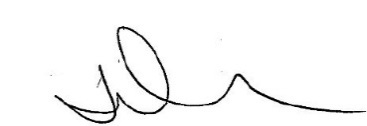   Name: Jo Dawson  Title: Child Nutrition Programs Manager Alaska Department of Education & Early DevelopmentTO BE COMPLETED BY FNS REGIONAL OFFICE:FNS Regional Offices are requested to ensure the questions have been adequately addressed by the State agency and formulate an opinion and justification for a response to the waiver request based on their knowledge, experience and work with the State.Date request was received at Regional Office: Check this box to confirm that the State agency has provided public notice in accordance with Section 12(l)(1)(A)(ii) of the NSLARegional Office Analysis and Recommendations: